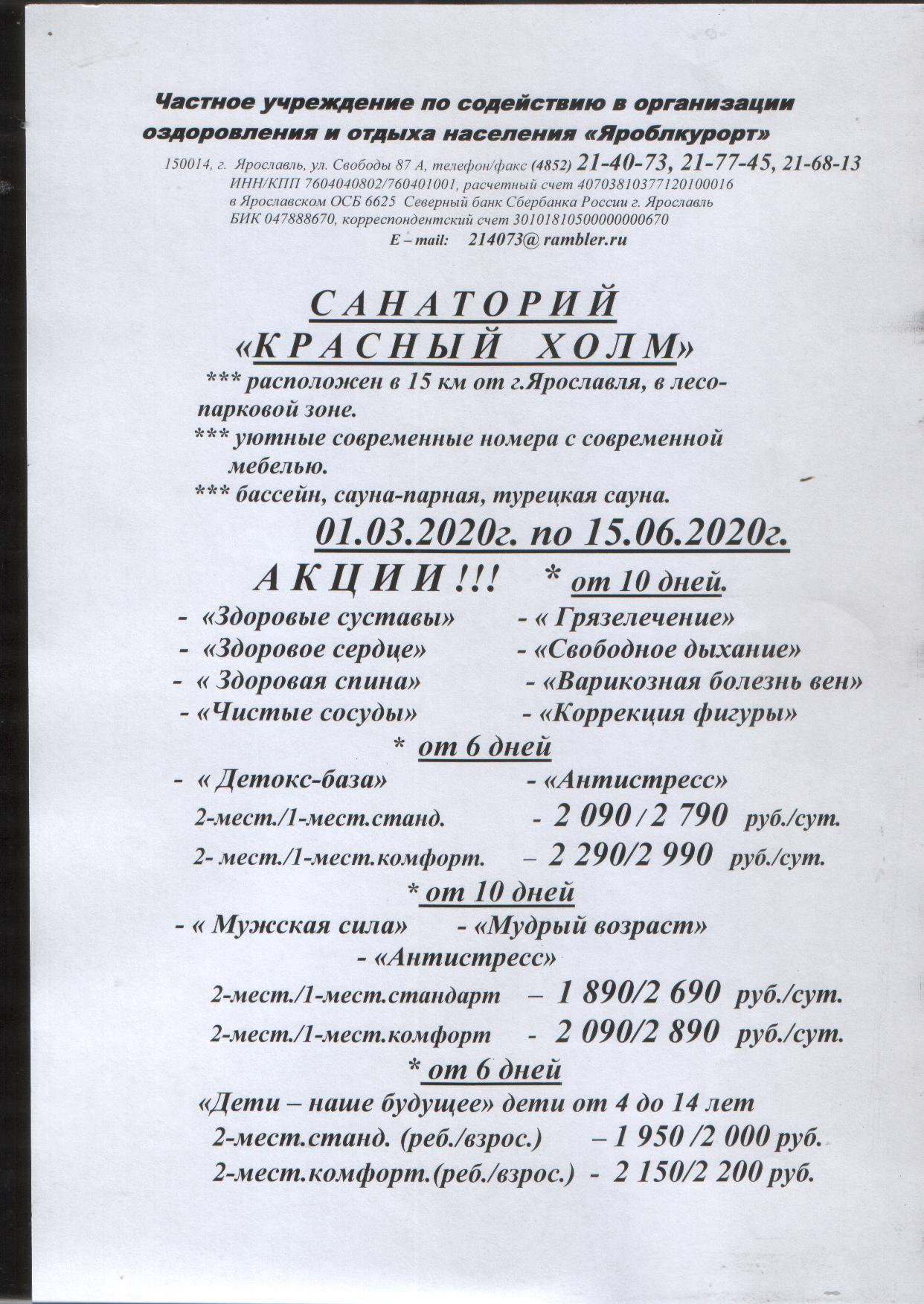 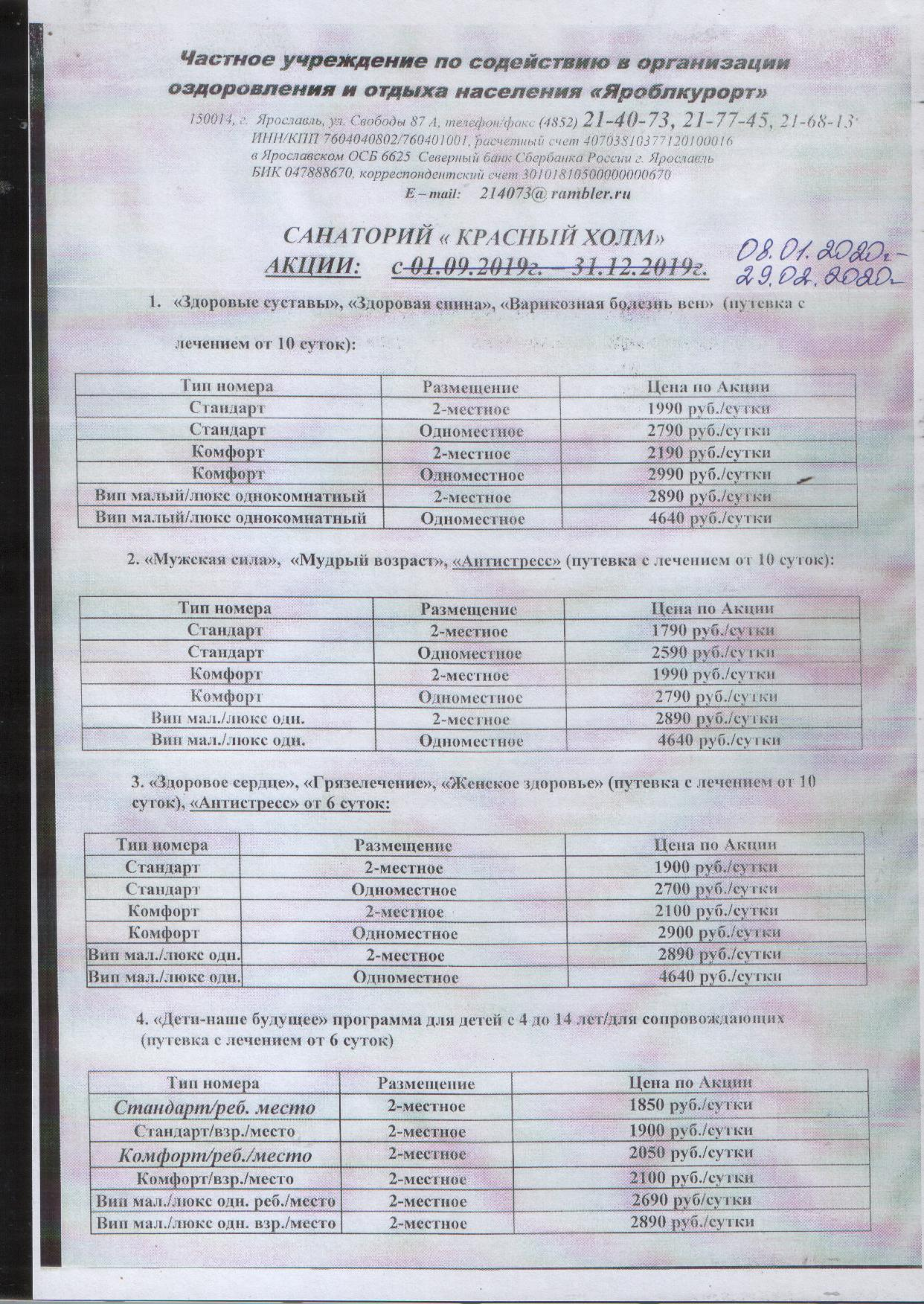 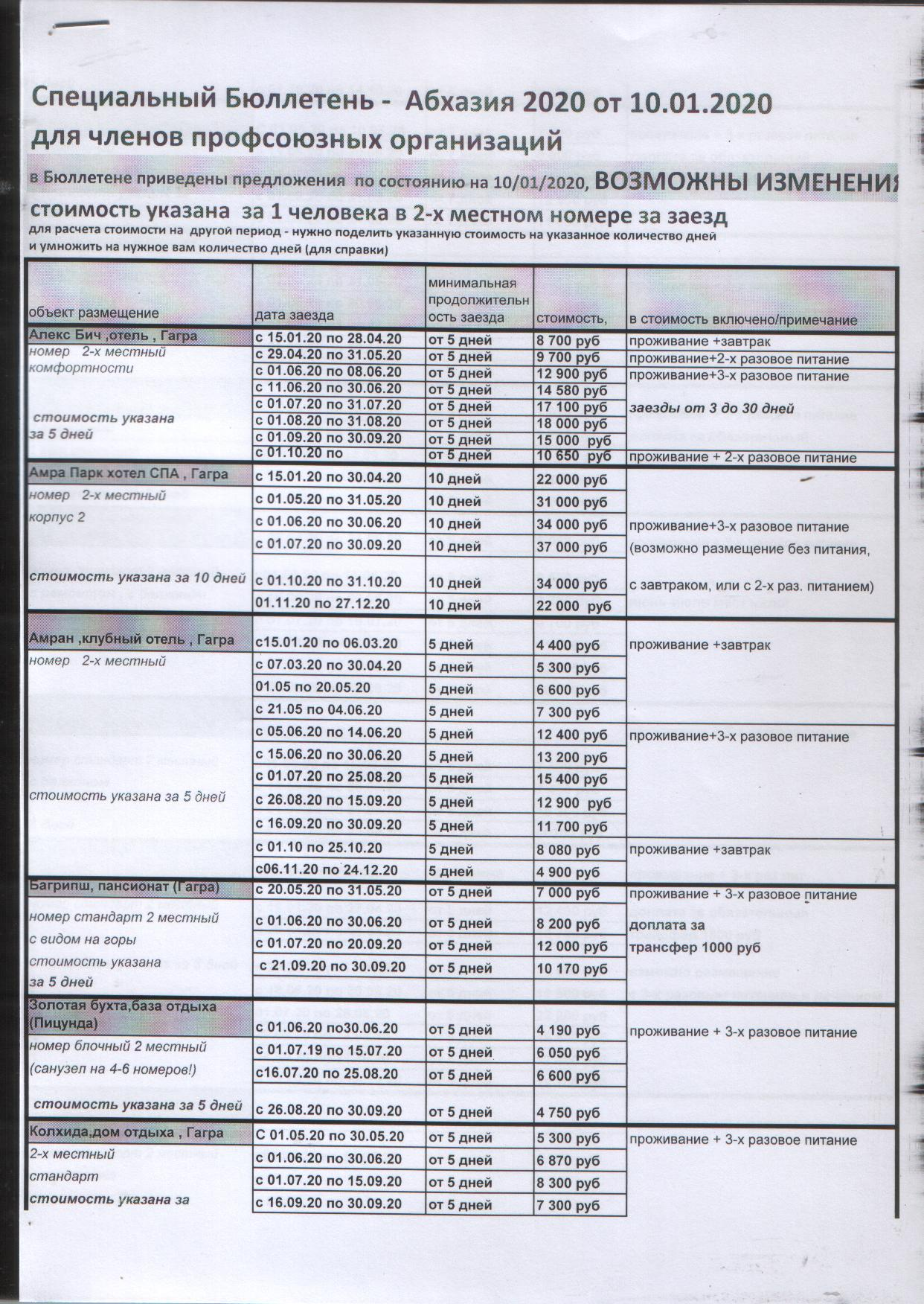 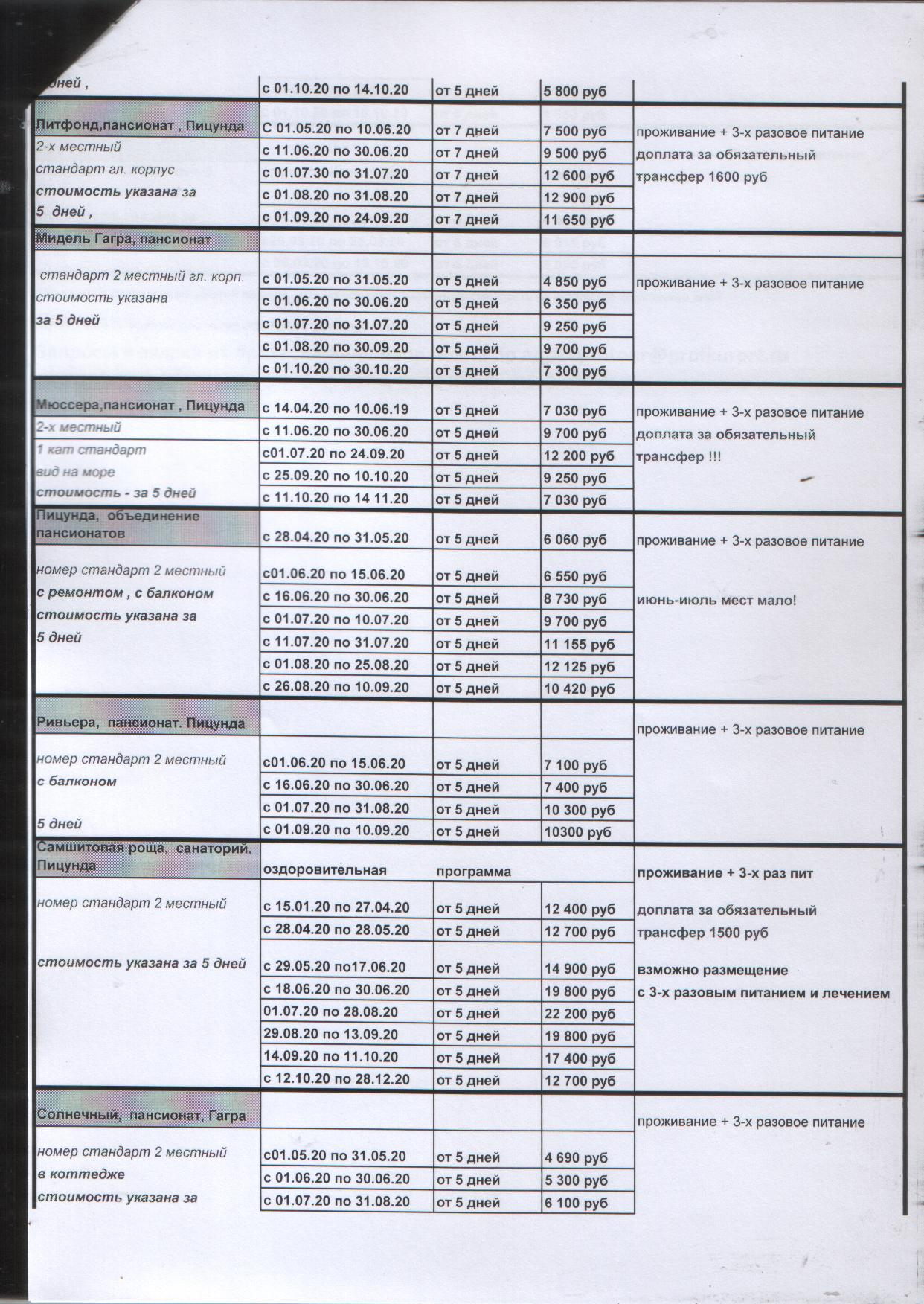 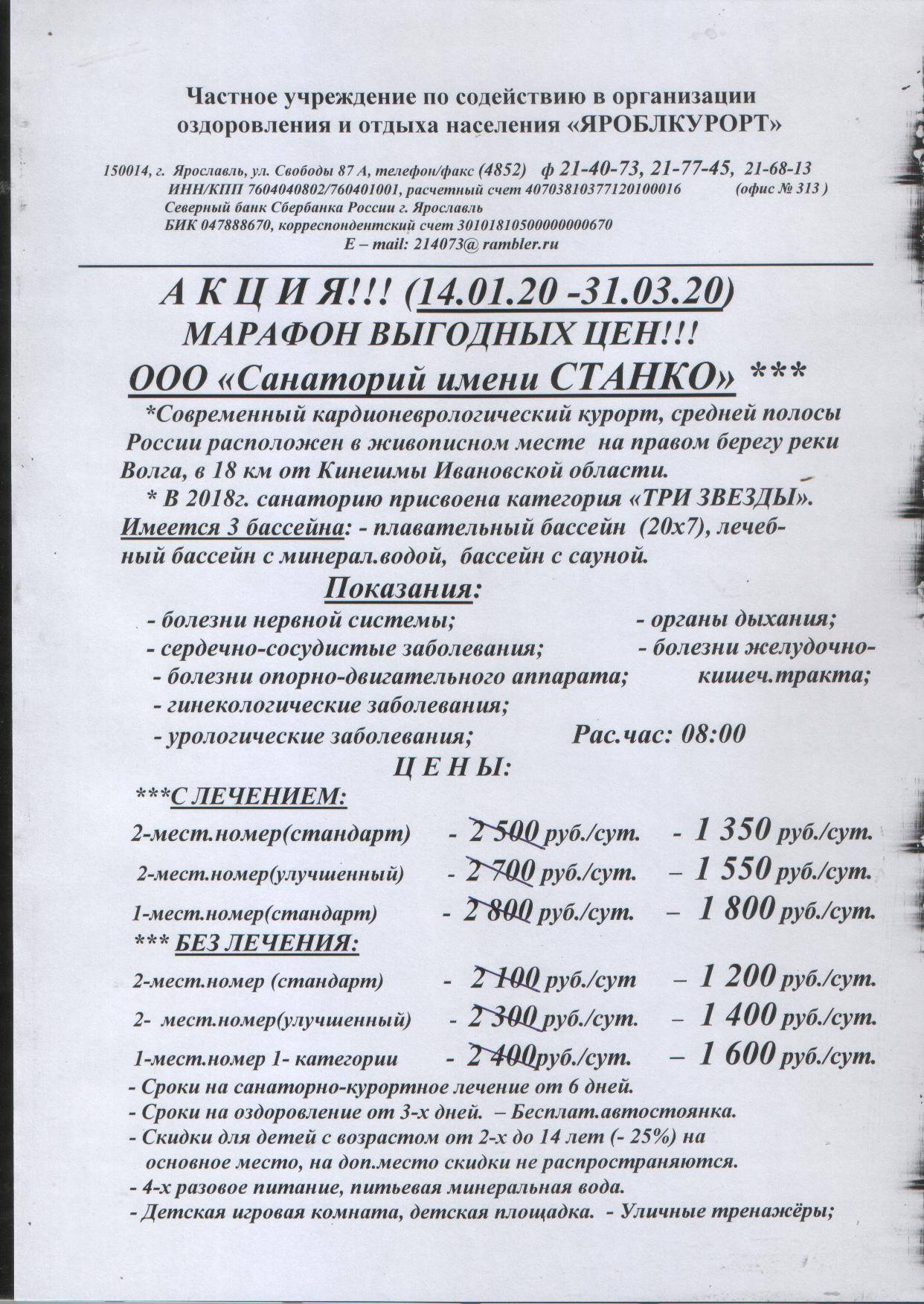 Частное учреждение по содействию в организации                 оздоровления и отдыха населения «ЯРОБЛКУРОРТ»      150014, г.  Ярославль, ул. Свободы 87 А, телефон/факс (4852) , ф 21-40-73, 21-77-45, 21-68-13                  ИНН/КПП 7604040802/760401001, расчетный счет 40703810377120100016           (офис № 313 )                                     Калужское отделение№8608ПАО Сбербанк г.Калуга                                      БИК 042908612                                                                                                                                                                                                                                                                                                                                                                                                                                                                                                                                                                                                                                                                                                                                                                                                                                                                                                                                                                                                                                                                                                                                                                                                                                                      , корреспондентский счет 30101810100000000612                                                                 E – mail: 214073@ rambler.rukurort@yar.ru______________________________________________________________________________________________  САНАТОРИЙ «ЗОЛОТОЙ КОЛОС» - 2020г.                   (Ярославская область,  Некрасовский район)                   * ДОСТУПНЫЕ ЦЕНЫ НА ПУТЁВКИ!!!                           * 09.01.20-                    * 30.03.20-                        * 01.06.20-                                 29.03.20                         31.05.20                             04.11.20                                     с лечен./без лечен.                  с лечен./без лечен.                   с лечен./без лечен.2-мест.         - 1 390/1 100 руб./сут      - 1 480/1 160 руб./сут     - 1 850/1 450 руб./сут(экономблок 2+2)*Детская пут.    - 1 200/900 руб./сут       - 1 280/960 руб./сут        - 1 600/1 200 руб./сут 2-мест.             - 1 920/1 620 руб./сут    - 2 040/1 720 руб./сут    - 2 550/2 150 руб./сут1-комнат.(КОМФОРТ)*Детская пут  .       - 1 430/1 130 руб./сут   - 1 520/1 200 руб./сут     - 1 900/1 500 руб./сут1-мест.              – 1 800/1 500 руб./сут    -1 920/1 600 руб./сут     - 2 400/2 000руб./сут.   (экономблок1+1)1-мест.               – 1 950/1 650 руб./сут     - 2 080/1 760 руб./сут  - 2 600/2 200руб./сут. (эконом)                                ПРОФИЛЬ САНАТОРИЯ:                      - заболевания органов пищеварения                      - опорно-двигательной системы                      - органов дыхания          - болезни эндокринной системы                      - сердечно-сосудистой системы                      -  нервной системы